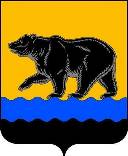 Администрация города НефтеюганскаДЕПАРТАМЕНТ ОБРАЗОВАНИЯ И МОЛОДЁЖНОЙ ПОЛИТИКИ АДМИНИСТРАЦИИ ГОРОДА НЕФТЕЮГАНСКАприказ						г.НефтеюганскОб утверждении общих требований к определению нормативных затратна оказание государственных (муниципальных) услуг на оказание   муниципальными бюджетными и автономными учреждениями, находящимися в ведении Департамента образования и молодежной политики администрации города Нефтеюганска, применяемых при расчете объема субсидии на финансовое обеспечение выполнения муниципального задания на оказание муниципальных услуг (выполнение работ) муниципальными бюджетными и автономными учреждениями  В соответствии с абзацем вторым пункта 4 статьи 69.2 Бюджетного кодекса Российской Федерации (Собрание законодательства Российской Федерации, 1998, № 31, ст. 3823; 2007, № 18, ст. 2117; 2009, № 1, ст. 18; 2010, № 19, ст. 2291; 2013, № 31, ст. 4191), в соответствии со статьями 16, 17 Федерального закона от 06.10.2003г. № 131-ФЗ «Об общих принципах организации местного самоуправления в Российской Федерации», Федерального закона от 8 мая 2010 г. N 83-ФЗ "О внесении изменений в отдельные законодательные акты Российской Федерации в связи с совершенствованием правового положения (муниципальных) учреждений", постановлением администрации города Нефтеюганска от 23.10.2015 года          № 138-нп «О порядке формирования, финансового обеспечения  выполнения муниципального задания муниципальными учреждениями города Нефтеюганска и предоставления субсидий муниципальным бюджетным               и автономным учреждениям города Нефтеюганска на финансовое обеспечение выполнения муниципального задания», приказываю:   1.Утвердить прилагаемые Общие требования к определению нормативных затрат на оказание муниципальных услуг применяемых при расчете объёма    субсидии на финансовое обеспечение выполнения муниципального задания на оказание муниципальных услуг (выполнение работ) муниципальными бюджетными и автономными учреждениями, находящимися в ведении Департамента образования и молодежной политики администрации города Нефтеюганска (далее - Общие требования, муниципальное задание),2.Утвердить порядок расчета нормативных затрат на оказание муниципальной услуги, применяемых при расчете объема финансового обеспечения выполнения муниципального задания муниципальными бюджетными и автономными учреждениями, находящимися в ведении Департамента образования и молодежной политики администрации города Нефтеюганска.3.Признать утратившим силу приказ Департамента образования и молодежной политики администрации города Нефтеюганска от 15.04.2015      № 17-б. 	4.Подведомственным муниципальным бюджетным и автономным учреждениям Департамента образования и молодежной политики администрации города Нефтеюганска обеспечить формирование бюджетных ассигнований на 2017 год и плановый период 2018 и 2019 годов в соответствии с настоящим приказом.         5. Контроль за исполнением настоящего приказа оставляю за собой.Директор Департамента                                                              Т.М.Мостовщикова Общие требования к определению нормативных затрат на оказание муниципальных услуг, применяемых при расчете объема финансового обеспечения выполнения муниципального задания на оказание муниципальных услуг (выполнение работ) муниципальными бюджетными и автономными учреждениями, находящимися в ведении Департамента образования и молодежной политики администрации города Нефтеюганска1.Общие положения1.Настоящие Общие требования разработаны в соответствии с положениями абзаца второго пункта 4 статьи 69.2 Бюджетного кодекса Российской Федерации (Собрание законодательства Российской Федерации, 1998, № 31, ст. 3823; 2007, № 18, ст. 2117; 2009, № 1, ст. 18; 2010, № 19, ст. 2291; 2013, № 31, ст. 4191) и устанавливают правила определения нормативных затрат на оказание государственной (муниципальной) услуги, применяемых при расчете объема финансового обеспечения выполнения муниципального задания на оказание муниципальных услуг (выполнение работ)  муниципальными бюджетными и автономными  учреждениями, подведомственными Департаменту образования и молодежной политики администрации города Нефтеюганска  (далее – нормативные затраты, Департамент).2.Нормативные затраты на оказание муниципальной  услуги определяются:исходя из содержащейся в базовом (отраслевом) перечне муниципальных услуг и работ, (далее – базовой (отраслевой) перечень), информации о единице показателя, характеризующего объем муниципальной услуги, и показателей, отражающих содержание и (или) условия (формы) оказания муниципальной услуги (далее – показатели отраслевой специфики);на основе базового норматива затрат на оказание муниципальной услуги  и корректирующих коэффициентов к базовому нормативу затрат на оказание муниципальной услуги, определяемых в соответствии с порядком, на основании пункта 4 статьи 69.2 Бюджетного кодекса Российской Федерации (далее – порядки, принятые на основании пункта 4 статьи 69.2 Бюджетного кодекса Российской Федерации), с соблюдением настоящих Общих требований.Нормативные затраты на оказание муниципальной услуги, рассчитанные с соблюдением настоящих Общих требований, не могут приводить к превышению объема бюджетных ассигнований, предусмотренных законом (решением) о бюджете на очередной финансовый год (очередной финансовый год и плановый период) на финансовое обеспечение выполнения муниципального задания.1.Базовый норматив затрат на оказание муниципальной услуги состоит из базового норматива затрат, непосредственно связанных с оказанием муниципальной услуги и базового норматива затрат на общехозяйственные нужды на оказание муниципальной услуги.2.В базовый норматив затрат, непосредственно связанных с оказанием муниципальной услуги, включаются:затраты на оплату труда с начислениями на выплаты по оплате труда работников, непосредственно связанных с оказанием муниципальной услуги, включая страховые взносы в Пенсионный фонд Российской Федерации, Фонд социального страхования Российской Федерации и Федеральный фонд обязательного медицинского страхования, страховые взносы на обязательное социальное страхование от несчастных случаев на производстве и профессиональных заболеваний, в соответствии с трудовым законодательством и иными нормативными правовыми актами, содержащими нормы трудового права (далее – начисления на выплаты по оплате труда);затраты на приобретение материальных запасов и особо ценного движимого имущества, потребляемых (используемых) в процессе оказания муниципальной с учетом срока полезного использования (в том числе затраты на арендные платежи);иные затраты, непосредственно связанные с оказанием муниципальной услуги.3.В базовый норматив затрат на общехозяйственные нужды на оказание муниципальной услуги включаются:затраты на коммунальные услуги;затраты на содержание объектов недвижимого имущества, необходимого для выполнения муниципального задания и для общехозяйственных нужд, в том числе на основании договора аренды (финансовой аренды) или договора безвозмездного пользования (далее – имущество, необходимое для выполнения муниципального задания (в том числе затраты на арендные платежи);затраты на содержание объектов особо ценного движимого имущества, необходимого для выполнения муниципального задания (в том числе затраты на арендные платежи);затраты на приобретение услуг связи;затраты на приобретение транспортных услуг;затраты на оплату труда с начислениями на выплаты по оплате труда работников, которые не принимают непосредственного участия в оказании муниципальной услуги;затраты на прочие общехозяйственные нужды.4.Корректирующие коэффициенты к базовому нормативу затрат на оказание муниципальной услуги, применяемые при расчете нормативных затрат на оказание муниципальной услуги состоят из: территориального корректирующего коэффициента, включающего территориальный корректирующий коэффициент на оплату труда с начислениями на выплаты по оплате труда и территориальный корректирующий коэффициент на коммунальные услуги и на содержание недвижимого имущества;отраслевого корректирующего коэффициента к базовому нормативу затрат, отражающего отраслевую специфику муниципальной услуги.5.При определении базового норматива затрат рассчитываются затраты, необходимые для оказания муниципальной услуги, с соблюдением показателей качества оказания муниципальной услуги, а также показателей отраслевой специфики, отраслевой корректирующий коэффициент при которых принимает значение равное «1».6.При определении базового норматива затрат на оказание муниципальной услуги применяются нормы, выраженные в натуральных показателях (рабочее время работников, материальные запасы, особо ценное движимое имущество, топливо, электроэнергия и другие ресурсы, используемые для оказания муниципальной услуги (далее – нормы, выраженные в натуральных показателях), установленные нормативными правовыми (муниципальными правовыми) актами, а также ГОСТами, СНиПами, СанПиНами, стандартами, порядками и регламентами (паспортами) оказания муниципальной  услуги (далее – стандарт оказания услуги).7.При отсутствии норм, выраженных в натуральных показателях, установленных стандартом оказания услуги, в отношении муниципальной услуги, оказываемой муниципальными бюджетными и автономными  учреждениями, нормы, выраженные в натуральных показателях, определяются на основе анализа и усреднения показателей деятельности муниципальных бюджетных и автономных  учреждений, которые имеют минимальный объем затрат на оказание единицы муниципальной услуги  при выполнении требований к качеству оказания муниципальной услуги, отраженных в базовом (отраслевом) перечне (далее – метод наиболее эффективного учреждения), либо на основе медианного значения по муниципальным бюджетным и автономным  учреждениям, оказывающим муниципальную услугу (далее – медианный метод) .8.При отсутствии норм, выраженных в натуральных показателях, установленных стандартом оказания услуги, Департамент вправе определить правила определения норм, выраженных в натуральных показателях, отличные от метода, указанного в абзаце втором настоящего пункта, в соответствии с порядком, принятым Департаментом (далее – иной метод).Значения норм, выраженных в натуральных показателях, установленных стандартом оказания услуги, либо методом наиболее эффективного учреждения, либо медианным методом, либо иным методом (далее – натуральная норма), необходимых для определения базового норматива затрат на оказание муниципальной услуги, определяются по каждой муниципальной услуге с указанием ее наименования и уникального номера реестровой записи из базового (отраслевого) перечня.9.Значения базового норматива затрат на оказание  муниципальной услуги  и корректирующих коэффициентов к базовому нормативу затрат на оказание муниципальной услуги утверждаются в соответствии с порядками, принятыми на основании пункта 4 статьи 69.2 Бюджетного кодекса Российской Федерации, с учетом положений пунктов 10, 11 настоящих Общих требований.10.Значение базового норматива затрат на оказание муниципальной услуги с указанием ее наименования и уникального номера реестровой записи из базового (отраслевого) перечня, утверждается общей суммой, в том числе в разрезе:суммы затрат на оплату труда с начислениями на выплаты по оплате труда работников, непосредственно связанных с оказанием муниципальной услуги;суммы затрат на коммунальные услуги и на содержание объектов недвижимого имущества, необходимого для выполнения муниципального задания (в том числе затраты на арендные платежи).11.При утверждении значения базового норматива затрат на оказание муниципальной услуги, оказываемой муниципальным бюджетным и автономным  учреждением, дополнительно указывается информация о натуральных нормах, необходимых для определения базового норматива затрат на оказание муниципальной услуги, согласно приложению  к настоящим Общим требованиям.12.При утверждении значения базового норматива затрат на оказание муниципальной услуги, оказываемой муниципальным бюджетным и автономным учреждением, указывается информация о натуральных нормах, необходимых для определения базового норматива затрат на оказание муниципальной услуги, включающая наименование натуральной нормы, ее значение и источник указанного значения, в соответствии с порядком.13.Значение отраслевого корректирующего коэффициента утверждается по каждой муниципальной услуге с указанием ее наименования и уникального номера реестровой записи из базового (отраслевого) перечня, а также наименования показателя отраслевой специфики.14.Нормативные затраты на оказание муниципальной услуги  рассчитываются в соответствии с положениями главы II настоящих Общих требований.II. Порядок расчета нормативных затрат на оказание муниципальной  услуги муниципальными бюджетными и автономными учреждениями, подведомственными Департаменту образования и молодежной политики администрации города Нефтеюганска, применяемых при расчете объема финансового обеспечения выполнения муниципального заданияНормативные затраты на оказание i-ой муниципальной услуги   () (далее – i-ая муниципальная  услуга) рассчитываются по следующей формуле: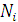 (1) , где: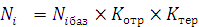  – базовый норматив затрат на оказание i-ой муниципальной услуги;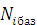  – отраслевой корректирующий коэффициент;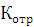  – территориальный корректирующий коэффициент.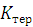 Базовый норматив затрат на оказание i-ой муниципальной услуги ) рассчитывается по следующей формуле: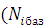 (2) , где: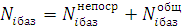  – базовый норматив затрат, непосредственно связанных с оказанием i-ой муниципальной услуги;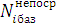  – базовый норматив затрат на общехозяйственные нужды на оказание i­ой муниципальной услуги.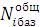 Базовый норматив затрат, непосредственно связанных с оказанием i-ой муниципальной услуги, рассчитывается по следующей формуле:(3) , где: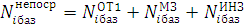  – затраты на оплату труда с начислениями на выплаты по оплате труда работников, непосредственно связанных с оказанием i-ой муниципальной услуги;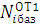  – затраты на приобретение материальных запасов и особо ценного движимого имущества, потребляемых (используемых) в процессе оказания i-ой муниципальной услуги с учетом срока полезного использования (в том числе затраты на арендные платежи);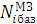  – иные затраты, непосредственно связанные с оказанием i-ой муниципальной услуги.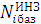 Затраты на оплату труда с начислениями на выплаты по оплате труда работников, непосредственно связанных с оказанием i-ой муниципальной услуги (), рассчитываются по следующей формуле: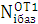 (4) , где: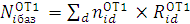  – значение натуральной нормы рабочего времени, затрачиваемого d-ым работником, непосредственно связанным с оказанием i-ой муниципальной услуги, на оказание i-ой муниципальной услуги;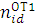  – размер повременной (часовой, дневной, месячной, годовой) оплаты труда (с учетом окладов (должностных окладов), ставок заработной платы, выплат компенсационного и стимулирующего характера) с начислениями на выплаты по оплате труда d-ого работника, непосредственно связанного с оказанием i-ой муниципальной услуги.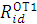 Размер повременной (часовой, дневной, месячной, годовой) оплаты труда с начислениями на выплаты по оплате труда d-ого работника, непосредственно связанного с оказанием i-ой муниципальной услуги, определяется исходя из годового фонда оплаты труда и годового фонда рабочего времени указанного работника с учетом применяемого при обосновании бюджетных ассигнований на очередной финансовый год и плановый период темпа роста номинальной начисленной среднемесячной заработной платы на одного работника в соответствующем финансовом году, определяемого в соответствии с прогнозом социально-экономического развития, разрабатываемым согласно статье 173 Бюджетного кодекса Российской Федерации.Годовой фонд оплаты труда и годовой фонд рабочего времени d-ого работника, непосредственно связанного с оказанием i-ой муниципальной услуги, определяются в соответствии со значениями натуральных норм, применяемых согласно положениям пункта 8 настоящих Общих требований.Затраты на приобретение материальных запасов и особо ценного движимого имущества, потребляемых (используемых) в процессе оказания i-ой муниципальной услуги с учетом срока полезного использования (в том числе затраты на арендные платежи), в соответствии со значениями натуральных норм, определенных согласно пункту 8 настоящих Общих требований, рассчитываются по следующей формуле:(5) , где: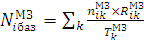  – значение натуральной нормы k-ого вида материального запаса/особо ценного движимого имущества, непосредственно используемого в процессе оказания i-ой муниципальной услуги;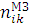  – стоимость k-ого вида материального запаса/особо ценного движимого имущества, непосредственно используемого в процессе оказания i-ой муниципальной услуги в соответствующем финансовом году;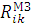  – срок полезного использования k-ого вида материального запаса/особо ценного движимого имущества.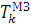 Стоимость k-ого вида материального запаса/особо ценного движимого имущества, непосредственно используемого в процессе оказания i-ой муниципальной услуги, определяется в соответствии с положениями пункта 26 настоящих Общих требований.Иные затраты, непосредственно связанные с оказанием i-ой муниципальной услуги, в соответствии со значениями натуральных норм, определенных согласно пункту 8 настоящих Общих требований, рассчитываются по следующей формуле:(6) , где: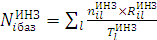  – значение натуральной нормы l-ого вида, непосредственно используемой в процессе оказания i-ой муниципальной услуги и не учтенной в затратах на оплату труда с начислениями на выплаты по оплате труда работников, непосредственно связанных с оказанием i-ой муниципальной услуги, и затратах на приобретение материальных запасов и особо ценного движимого имущества, потребляемых (используемых) в процессе оказания i-ой муниципальной услуги с учетом срока полезного использования (в том числе затраты на арендные платежи) (далее – иная натуральная норма, непосредственно используемая в процессе оказания i-ой муниципальной услуги);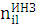  – стоимость l-ой иной натуральной нормы, непосредственно используемой в процессе оказания i-ой муниципальной услуги в соответствующем финансовом году;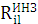  – срок полезного использования l-ой иной натуральной нормы, непосредственно используемой в процессе оказания i-ой муниципальной услуги.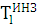 Стоимость l-ой иной натуральной нормы, непосредственно используемой в процессе оказания i-ой муниципальной услуги, определяется в соответствии с положениями пункта 26 настоящих Общих требований.Базовый норматив затрат на общехозяйственные нужды на оказание i-ой муниципальной услуги () рассчитывается по следующей формуле: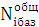 (7) , где: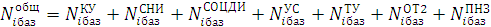  – затраты на коммунальные услуги для i-ой муниципальной услуги;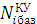  – затраты на содержание объектов недвижимого имущества, необходимого для выполнения муниципального задания (в том числе затраты на арендные платежи);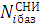  – затраты на содержание объектов особо ценного движимого имущества, необходимого для выполнения муниципальной задания (в том числе затраты на арендные платежи);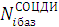  – затраты на приобретение услуг связи для i-ой муниципальной услуги;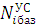  – затраты на приобретение транспортных услуг для i-ой муниципальной услуги;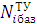  – затраты на оплату труда с начислениями на выплаты по оплате труда работников, которые не принимают непосредственного участия в оказании i-ой муниципальной услуги;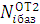  – затраты на прочие общехозяйственные нужды на оказание i-ой муниципальной услуги.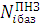 Стоимость (цена, тариф) работ/услуг, учитываемых при определении базового норматива затрат на общехозяйственные нужды на оказание i-ой муниципальной услуги (), определяется в соответствии с положениями пункта 26 настоящих Общих требований.Затраты на коммунальные услуги для i-ой государственной услуги рассчитываются по следующей формуле:(8) , где: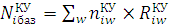  – значение натуральной нормы потребления (расхода) w-ой коммунальной услуги, учитываемая при расчете базового норматива затрат на общехозяйственные нужды на оказание i-ой муниципальной услуги (далее – натуральная норма потребления (расхода) коммунальной услуги);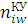  – стоимость (цена, тариф) w-ой коммунальной услуги, учитываемой при расчете базового норматива затрат на общехозяйственные нужды на оказание i-ой муниципальной услуги в соответствующем финансовом году.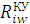 Стоимость (цена, тариф) w-ой коммунальной услуги, учитываемой при расчете базового норматива затрат на общехозяйственные нужды на оказание i-ой муниципальной услуги, определяется в соответствии с положениями пункта 26 настоящих Общих требований.В составе затрат на коммунальные услуги для i-ой муниципальной услуги учитываются следующие натуральные нормы потребления (расхода) коммунальных услуг, определенные согласно пункту 8 настоящих Общих требований, в том числе:-  электроэнергии;-  теплоэнергии на отопление зданий, помещений и сооружений;-  горячей воды;-  холодного водоснабжения;-  водоотведения;-  других видов коммунальных услуг.В случае заключения энергосервисного договора (контракта) дополнительно к указанным затратам включаются нормативные затраты на оплату исполнения энергосервисного договора (контракта), на величину которых снижаются нормативные затраты по видам энергетических ресурсов.Нормативные затраты на оплату исполнения энергосервисного договора (контракта) рассчитываются как процент от достигнутого размера экономии соответствующих расходов учреждения, определенный условиями энергосервисного договора (контракта).Затраты на содержание объектов недвижимого имущества, необходимого для выполнения муниципального задания (в том числе затраты на арендные платежи), рассчитываются по формуле:(9) , где: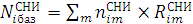  – значение натуральной нормы потребления m-ого вида работ/услуг по содержанию объектов недвижимого имущества, учитываемая при расчете базового норматива затрат на общехозяйственные нужды на оказание i-ой муниципальной услуги (далее – натуральная норма потребления вида работ/услуг по содержанию объектов недвижимого имущества);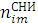  – стоимость (цена, тариф) m-ого вида работ/услуг по содержанию объектов недвижимого имущества, учитываемого при расчете базового норматива затрат на общехозяйственные нужды на оказание i-ой муниципальной услуги в соответствующем финансовом году.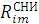 Стоимость (цена, тариф) m-ого вида работ/услуг по содержанию объектов недвижимого имущества, учитываемого при расчете базового норматива затрат на общехозяйственные нужды на оказание i-ой муниципальной услуги, определяется в соответствии с положениями пункта 26 настоящих Общих требований.В составе затрат на содержание объектов недвижимого имущества, необходимого для выполнения муниципальной задания (в том числе затраты на арендные платежи), учитываются следующие натуральные нормы потребления вида работ/услуг по содержанию объектов недвижимого имущества в соответствии со значениями натуральных норм, определенных согласно пункту 8 настоящих Общих требований, в том числе:-  на техническое обслуживание и регламентно-профилактический ремонт систем охранно-тревожной сигнализации;-  на проведение текущего ремонта;-  на содержание прилегающей территории;-  на обслуживание и уборку помещения;-  на вывоз твердых бытовых отходов;-  на техническое обслуживание и регламентно-профилактический ремонт лифтов;-  на техническое обслуживание и регламентно-профилактический ремонт водонапорной насосной станции хозяйственно-питьевого и противопожарного водоснабжения;-  на техническое обслуживание и регламентно-профилактический ремонт водонапорной насосной станции пожаротушения;-  на техническое обслуживание и регламентно-профилактический ремонт отопительной системы, в том числе на подготовку отопительной системы к зимнему сезону, индивидуального теплового пункта;-  на техническое обслуживание и регламентно-профилактический ремонт электрооборудования (электроподстанций, трансформаторных подстанций, электрощитовых) административного здания (помещения);-  на другие виды работ/услуг по содержанию объектов недвижимого имущества.Затраты на содержание объектов особо ценного движимого имущества, необходимого для выполнения муниципальной задания, рассчитываются по формуле:(10)  , где: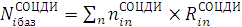  – значение натуральной нормы потребления n-ого вида работ/услуг по содержанию объектов особо ценного движимого имущества, учитываемая при расчете базового норматива затрат на общехозяйственные нужды на оказание i-ой муниципальной услуги (далее – натуральная норма потребления вида работ/услуг по содержанию объектов особо ценного движимого имущества);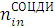  – стоимость (цена, тариф) n-ого вида работ/услуг по содержанию объектов особо ценного движимого имущества, учитываемого при расчете базового норматива затрат на общехозяйственные нужды на оказание i-ой муниципальной услуги в соответствующем финансовом году.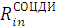 Стоимость (цена, тариф) n-ого вида работ/услуг по содержанию объектов особо ценного движимого имущества, учитываемого при расчете базового норматива затрат на общехозяйственные нужды на оказание i-ой муниципальной услуги, определяется в соответствии с положениями пункта 26 настоящих Общих требований.В составе затрат на содержание объектов особо ценного движимого имущества, необходимого для выполнения муниципального задания учитываются следующие натуральные нормы потребления вида работ/услуг по содержанию объектов особо ценного движимого имущества в соответствии со значениями натуральных норм, определенных согласно пункту 8 настоящих Общих требований, в том числе:-  на техническое обслуживание и ремонт транспортных средств;-  на техническое обслуживание и регламентно-профилактический ремонт дизельных генераторных установок;-  на техническое обслуживание и регламентно-профилактический ремонт системы газового пожаротушения и систем пожарной сигнализации;-  на техническое обслуживание и регламентно-профилактический ремонт систем кондиционирования и вентиляции;-  на техническое обслуживание и регламентно-профилактический ремонт систем контроля и управления доступом;-  на техническое обслуживание и регламентно-профилактический ремонт систем автоматического диспетчерского управления;-  на техническое обслуживание и регламентно-профилактический ремонт систем видеонаблюдения;-  на другие виды работ/услуг по содержанию объектов особо ценного движимого имущества.Затраты на приобретение услуг связи для i-ой муниципальной услуги рассчитываются по следующей формуле:(11) , где: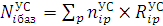  – значение натуральной нормы потребления p-ой услуги связи, учитываемая при расчете базового норматива затрат на общехозяйственные нужды на оказание i-ой муниципальной услуги (далее – натуральная норма потребления услуги связи);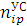  – стоимость (цена, тариф) p-ой услуги связи, учитываемой при расчете базового норматива затрат на общехозяйственные нужды на оказание i-ой муниципальной услуги в соответствующем финансовом году.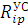 Стоимость (цена, тариф) p-ой услуги связи, учитываемой при расчете базового норматива затрат на общехозяйственные нужды на оказание i-ой муниципальной услуги, определяется в соответствии с положениями пункта 26 настоящих Общих требований.В составе затрат на приобретение услуг связи для i-ой муниципальной услуги учитываются следующие натуральные нормы потребления услуг связи в соответствии со значениями натуральных норм, определенных согласно пункту 8 настоящих Общих требований, в том числе:-  стационарной связи;-  сотовой связи;-  подключения к сети Интернет для планшетного компьютера;-  подключения к сети Интернет для стационарного компьютера;-  иных услуг связи.Затраты на приобретение транспортных услуг для i-ой муниципальной услуги рассчитываются по следующей формуле:(12) , где: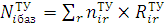  – значение натуральной нормы потребления r-ой транспортной услуги, учитываемая при расчете базового норматива затрат на общехозяйственные нужды на оказание i-ой муниципальной услуги (далее – натуральная норма потребления транспортной услуги);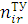  – стоимость (цена, тариф) r-ой транспортной услуги, учитываемой при расчете базового норматива затрат на общехозяйственные нужды на оказание i-ой муниципальной услуги в соответствующем финансовом году.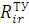 Стоимость (цена, тариф) r-ой транспортной услуги, учитываемой при расчете базового норматива затрат на общехозяйственные нужды на оказание i-ой муниципальной услуги, определяется в соответствии с положениями пункта 26 настоящих Общих требований.В составе затрат на приобретение транспортных услуг для i-ой муниципальной услуги учитываются следующие натуральные нормы потребления транспортных услуг в соответствии со значениями натуральных норм, определенных согласно пункту 8 настоящих Общих требований, в том числе:-  доставки грузов;-  найма транспортных средств;-  иных транспортных услуг.Затраты на оплату труда с начислениями на выплаты по оплате труда работников, которые не принимают непосредственного участия в оказании i-ой муниципальной услуги, рассчитываются одним из следующих вариантов.а) При первом варианте применяется формула:(13) , где: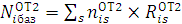  – значение натуральной нормы рабочего времени s-ого работника, который не принимает непосредственного участия в оказании муниципальной услуги, учитываемая при расчете базового норматива затрат на общехозяйственные нужды на оказание i-ой муниципальной услуги;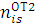  – размер повременной (часовой, дневной, месячной, годовой) оплаты труда (с учетом окладов (должностных окладов), ставок заработной платы, выплат компенсационного и стимулирующего характера) с начислениями на выплаты по оплате труда s-ого работника, который не принимает непосредственного участия в оказании i-ой муниципальной услуги.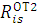 Размер повременной (часовой, дневной, месячной, годовой) оплаты труда с начислениями на выплаты по оплате труда s-ого работника, который не принимает непосредственного участия в оказании i-ой муниципальной услуги, определяется исходя из годового фонда оплаты труда и годового фонда рабочего времени указанного работника с учетом применяемого при обосновании бюджетных ассигнований на очередной финансовый год и плановый период темпа роста номинальной начисленной среднемесячной заработной платы на одного работника в соответствующем финансовом году, определяемого в соответствии с прогнозом социально-экономического развития, разрабатываемым согласно статье 173 Бюджетного кодекса Российской Федерации.Годовой фонд оплаты труда и годовой фонд рабочего времени s-ого работника, который не принимает непосредственного участия в оказании муниципальной услуги, определяются в соответствии со значениями натуральных норм, применяемых согласно положениям пункта 8 настоящих Общих требований.Отношение затрат на оплату труда с учетом начислений на выплаты по оплате труда работников, которые не принимают непосредственного участия в оказании i-ой муниципальной услуги, к затратам на оплату труда с начислениями на выплаты по оплате труда работников, непосредственно связанных с оказанием i­ой муниципальной услуги, не должно превышать показатели, установленные законодательством Российской Федерации.б) При втором варианте применяется формула:(14) , где: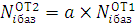  – затраты на оплату труда с начислениями на выплаты по оплате труда работников, непосредственно связанных с оказанием i-ой муниципальной услуги; – установленная в соответствии с законодательством Российской Федерации предельная доля оплаты труда, определяемая как отношение затрат на оплату труда с начислениями на выплаты по оплате труда работников, которые не принимают непосредственного участия в оказании i-ой муниципальной услуги, к затратам на оплату труда с начислениями на выплаты по оплате труда работников, непосредственно связанных с оказанием i-ой муниципальной услуги.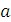 Затраты на приобретение прочих работ и услуг на оказание i-ой муниципальной услуги в соответствии со значениями натуральных норм, определенных согласно пункту 8 настоящих Общих требований, рассчитываются по формуле:(15) , где: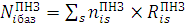  – значение натуральной нормы потребления s-ой прочей работы или услуги, учитываемая при расчете базового норматива затрат на общехозяйственные нужды на оказание i-ой муниципальной услуги;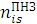  – стоимость (цена, тариф) s-ой прочей работы или услуги, учитываемой при расчете базового норматива затрат на общехозяйственные нужды на оказание i­ой муниципальной услуги в соответствующем финансовом году.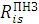 Стоимость (цена, тариф) s-ой прочей работы или услуги, учитываемой при расчете базового норматива затрат на общехозяйственные нужды на оказание i-ой муниципальной услуги, определяется в соответствии с положениями пункта 26 настоящих Общих требований.Стоимость (цена, тариф) материальных запасов, особо ценного движимого имущества, работ и услуг, учитываемых при определении базового норматива затрат на оказание i-ой муниципальной услуги, определяется на основании информации о рыночных ценах (тарифах) на идентичные планируемым к приобретению материальные запасы, объекты особо ценного движимого имущества, работы и услуги, а при их отсутствии – на однородные материальные запасы, объекты особо ценного движимого имущества, работы и услуги, с учетом прогнозного индекса потребительских цен на конец соответствующего финансового года, определяемого в соответствии с прогнозом социально-экономического развития Российской Федерации, разрабатываемым согласно статье 173 Бюджетного кодекса Российской Федерации, при обосновании бюджетных ассигнований на очередной финансовый год и плановый период.Определение значения идентичности и однородности материальных запасов, объектов особо ценного движимого имущества, работ и услуг, получение информации о рыночных ценах (тарифах) осуществляется в порядке, установленном законодательством о контрактной системе Российской Федерации в сфере закупок товаров, работ, услуг для обеспечения государственных и муниципальных нужд.Отраслевой корректирующий коэффициент () рассчитывается к базовому нормативу затрат на оказание i-ой муниципальной услуги, исходя из соответствующих показателей отраслевой специфики.Территориальный корректирующий коэффициент устанавливается к базовому нормативу затрат на оказание i-ой муниципальной услуги, скорректированному на отраслевой коэффициент, и рассчитывается по формуле:(16) , где: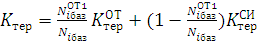  – территориальный корректирующий коэффициент на оплату труда с начислениями на выплаты по оплате труда;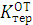  – территориальный корректирующий коэффициент на коммунальные услуги и на содержание недвижимого имущества.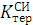 Территориальный корректирующий коэффициент на оплату труда с начислениями на выплаты по оплате труда () рассчитывается как соотношение между среднемесячной начисленной заработной платой в целом по экономике по субъекту Российской Федерации (федеральному округу, муниципальному образованию), на территории которого оказывается услуга, и среднемесячной начисленной заработной платой в целом по экономике по субъекту Российской Федерации (федеральному округу, муниципальному образованию), данные по которому использовались для определения базового норматива затрат на оказание i­ой муниципальной услуги.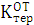 Территориальный корректирующий коэффициент на коммунальные услуги и на содержание недвижимого имущества () рассчитывается как соотношение между суммой затрат на коммунальные услуги и на содержание объектов недвижимого имущества, необходимого для выполнения муниципальной задания (в том числе затраты на арендные платежи), определяемыми в соответствии с натуральными нормами, ценами и тарифами на данные услуги, в муниципальном образовании, на территории которого оказывается услуга, и суммой затрат на коммунальные услуги  и на содержание объектов недвижимого имущества, необходимого для выполнения муниципальной задания (в том числе затраты на арендные платежи) , в  муниципальном образовании, данные по которому использовались для определения базового норматива затрат на оказание i-ой муниципальной услуги.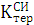 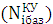 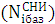 18.В целях утверждения и внесения изменений в утвержденные нормативные затраты учреждение представляет исходные данные и результаты расчетов объема нормативных затрат на оказание муниципальных услуг (выполнение работ) и нормативных затрат на содержание имущества на соответствующий финансовый год и плановый период по формам согласно приложению 1 к настоящему Порядку не позднее одного месяца с момента опубликования  решения Думы города Нефтеюганска о бюджете города на очередной финансовый год и плановый период.Приложение 1к Общим требованиям к определению нормативных затрат на оказание муниципальных услуг, применяемых при расчете объема финансового обеспечения выполнения муниципального задания на оказание муниципальных услуг (выполнение работ) муниципальными бюджетными и автономными учреждениями, находящимися в ведении Департамента образования и молодежной политики администрации города НефтеюганскаИСХОДНЫЕ ДАННЫЕи результаты расчетов объема нормативных затрат на оказание муниципальными организациями муниципальных услуг и нормативных затрат на содержание имущества на ____ год и на плановый период ____ и ____ годов25.08.2016№31-бНаименование  
муниципальной
услугиНормативные
затраты,  
непосредственно 
связанные с
оказанием 
муниципальной услугиНормативные
затраты на 
общехозяйственные
нуждыИтого   
нормативные
затраты на 
оказание  
муниципальной
услуги Объем   
муниципальной
услугиЗатраты на
содержание
имуществаСумма   
финансового
обеспечения
выполнения 
муниципального 
задания 1234=2+3567=4*5+6тыс. руб. 
за ед.тыс. руб.  
за ед.тыс. руб. 
за ед.ед.тыс. руб.тыс. руб.Услуга Итого     
отчетный  
финансовый
год      Услуга Итого     
текущий   
финансовый
год       Услуга Итого     
очередной 
финансовый
год      Услуга Итого     
первый год
планового 
периода  Услуга 